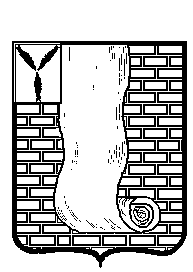  АДМИНИСТРАЦИЯКРАСНОАРМЕЙСКОГО МУНИЦИПАЛЬНОГО РАЙОНА САРАТОВСКОЙ ОБЛАСТИПОСТАНОВЛЕНИЕОб утверждении отчета об исполнении бюджета муниципального образования город Красноармейск Красноармейского муниципального района Саратовской области за 1 полугодие 2020 годаВ соответствии со статьей 2642 Бюджетного кодекса Российской             Федерации, Уставом муниципального образования город                         Красноармейск администрация Красноармейского муниципального района, решения Совета муниципального образования город Красноармейск от 28.10.2015 № 09/46 «Об утверждении Положения о бюджетном процессе в муниципальном образовании город Красноармейск Красноармейского            муниципального района Саратовской области» ПОСТАНОВЛЯЕТ:         	1. Утвердить отчет об исполнении бюджета муниципального                образования город  Красноармейск  Красноармейского муниципального района Саратовской области за 1 полугодие 2020 года согласно                     приложению.         	2. Направить отчет об исполнении бюджета муниципального                   образования город Красноармейск  Красноармейского муниципального района Саратовской области в Совет МО город Красноармейск.3. Организационно - контрольному отделу администрации Красноармейского муниципального района опубликовать настоящее постановление путем размещения на официальном сайте администрации Красноармейского муниципального района в информационно -телекоммуникационной сети "Интернет". 4. Настоящее постановление вступает в силу с момента его официального опубликования (обнародования).          5. Контроль за исполнением настоящего постановления возложить                                на начальника финансового управления администрации Красноармейского            муниципального района.Глава Красноармейского муниципального района                                                                       А.В. ПетаевПриложениеУТВЕРЖДЕНОпостановлением администрации                                                                                           Красноармейского муниципального районаот  13.07.2020г.   № 393      ОТЧЕТ ОБ ИСПОЛНЕНИИ БЮДЖЕТА МО г. Красноармейск на 01.07.2020 годарублейот13 июля 2020г.№393от13 июля 2020г.№393г. КрасноармейскНаименование показателяКод строкиКод дохода по бюджетной классификацииУтвержденные бюджетные назначенияИсполненоНеисполненные назначения% исполнения1234567Доходы бюджета - всего010х51 112 992,0124 484 608,3326 628 383,6847,9     в том числе:Дотации бюджетам городских поселений на выравнивание бюджетной обеспеченности из бюджетов муниципальных районов010063.2.02.16001.13.0000.1501 224 200,00610 600,00613 600,0049,9НАЛОГОВЫЕ И НЕНАЛОГОВЫЕ ДОХОДЫ010000.1.00.00000.00.0000.00038 745 621,0014 649 328,3324 096 292,6737,8НАЛОГИ НА ПРИБЫЛЬ, ДОХОДЫ010000.1.01.00000.00.0000.00018 276 400,008 447 482,449 828 917,5646,2Налог на доходы физических лиц010000.1.01.02000.01.0000.11018 276 400,008 447 482,449 828 917,5646,2Налог на доходы физических лиц с доходов, источником которых является налоговый агент, за исключением доходов, в отношении которых исчисление и уплата налога осуществляются в соответствии со статьями 227, 227.1 и 228 Налогового кодекса Российской Федерации010182.1.01.02010.01.0000.11018 276 400,008 377 077,049 899 322,9645,8Налог на доходы физических лиц с доходов, полученных от осуществления деятельности физическими лицами, зарегистрированными в качестве индивидуальных предпринимателей, нотариусов, занимающихся частной практикой, адвокатов, учредивших адвокатские кабинеты, и других лиц, занимающихся частной практикой в соответствии со статьей 227 Налогового кодекса Российской Федерации010182.1.01.02020.01.0000.11022 168,03-22 168,03#ДЕЛ/0!Налог на доходы физических лиц с доходов, полученных физическими лицами в соответствии со статьей 228 Налогового кодекса Российской Федерации010182.1.01.02030.01.0000.11048 237,37-48 237,37#ДЕЛ/0!НАЛОГИ НА ТОВАРЫ (РАБОТЫ, УСЛУГИ), РЕАЛИЗУЕМЫЕ НА ТЕРРИТОРИИ РОССИЙСКОЙ ФЕДЕРАЦИИ010000.1.03.00000.00.0000.0006 994 921,002 844 595,274 150 325,7340,7Акцизы по подакцизным товарам (продукции), производимым на территории Российской Федерации010000.1.03.02000.01.0000.1106 994 921,002 844 595,274 150 325,7340,7Доходы от уплаты акцизов на дизельное топливо, подлежащие распределению между бюджетами субъектов Российской Федерации и местными бюджетами с учетом установленных дифференцированных нормативов отчислений в местные бюджеты010000.1.03.02230.01.0000.1103 205 300,001 347 714,571 857 585,4342,0Доходы от уплаты акцизов на дизельное топливо, подлежащие распределению между бюджетами субъектов Российской Федерации и местными бюджетами с учетом установленных дифференцированных нормативов отчислений в местные бюджеты (по нормативам, установленным Федеральным законом о федеральном бюджете в целях формирования дорожных фондов субъектов Российской Федерации)010100.1.03.02231.01.0000.1103 205 300,001 347 714,571 857 585,4342,0Доходы от уплаты акцизов на моторные масла для дизельных и (или) карбюраторных (инжекторных) двигателей, подлежащие распределению между бюджетами субъектов Российской Федерации и местными бюджетами с учетом установленных дифференцированных нормативов отчислений в местные бюджеты010000.1.03.02240.01.0000.11016 510,008 817,817 692,1953,4Доходы от уплаты акцизов на моторные масла для дизельных и (или) карбюраторных (инжекторных) двигателей, подлежащие распределению между бюджетами субъектов Российской Федерации и местными бюджетами с учетом установленных дифференцированных нормативов отчислений в местные бюджеты (по нормативам, установленным Федеральным законом о федеральном бюджете в целях формирования дорожных фондов субъектов Российской Федерации)010100.1.03.02241.01.0000.11016 510,008 817,817 692,1953,4Доходы от уплаты акцизов на автомобильный бензин, подлежащие распределению между бюджетами субъектов Российской Федерации и местными бюджетами с учетом установленных дифференцированных нормативов отчислений в местные бюджеты010000.1.03.02250.01.0000.1104 186 766,001 756 304,482 430 461,5241,9Доходы от уплаты акцизов на автомобильный бензин, подлежащие распределению между бюджетами субъектов Российской Федерации и местными бюджетами с учетом установленных дифференцированных нормативов отчислений в местные бюджеты (по нормативам, установленным Федеральным законом о федеральном бюджете в целях формирования дорожных фондов субъектов Российской Федерации)010100.1.03.02251.01.0000.1104 186 766,001 756 304,482 430 461,5241,9Доходы от уплаты акцизов на прямогонный бензин, подлежащие распределению между бюджетами субъектов Российской Федерации и местными бюджетами с учетом установленных дифференцированных нормативов отчислений в местные бюджеты010000.1.03.02260.01.0000.110-413 655,00-268 241,59-145 413,4164,8Доходы от уплаты акцизов на прямогонный бензин, подлежащие распределению между бюджетами субъектов Российской Федерации и местными бюджетами с учетом установленных дифференцированных нормативов отчислений в местные бюджеты (по нормативам, установленным Федеральным законом о федеральном бюджете в целях формирования дорожных фондов субъектов Российской Федерации)010100.1.03.02261.01.0000.110-413 655,00-268 241,59-145 413,4164,8НАЛОГИ НА СОВОКУПНЫЙ ДОХОД010000.1.05.00000.00.0000.0001 029 000,00361 294,90667 705,1035,1Единый сельскохозяйственный налог010000.1.05.03000.01.0000.1101 029 000,00361 294,90667 705,1035,1Единый сельскохозяйственный налог010182.1.05.03010.01.0000.1101 029 000,00361 294,90667 705,1035,1НАЛОГИ НА ИМУЩЕСТВО010000.1.06.00000.00.0000.00010 622 400,001 937 007,008 685 393,0018,2Налог на имущество физических лиц010000.1.06.01000.00.0000.1104 408 500,00438 500,873 969 999,139,9Налог на имущество физических лиц, взимаемый по ставкам, применяемым к объектам налогообложения, расположенным в границах городских поселений010182.1.06.01030.13.0000.1104 408 500,00438 500,873 969 999,139,9Земельный налог010000.1.06.06000.00.0000.1106 213 900,001 498 506,134 715 393,8724,1Земельный налог с организаций010000.1.06.06030.00.0000.1101 515 200,00929 668,87585 531,1361,4Земельный налог с организаций, обладающих земельным участком, расположенным в границах городских поселений010182.1.06.06033.13.0000.1101 515 200,00929 668,87585 531,1361,4Земельный налог с физических лиц010000.1.06.06040.00.0000.1104 698 700,00568 837,264 129 862,7412,1Земельный налог с физических лиц, обладающих земельным участком, расположенным в границах городских поселений010182.1.06.06043.13.0000.1104 698 700,00568 837,264 129 862,7412,1ДОХОДЫ ОТ ИСПОЛЬЗОВАНИЯ ИМУЩЕСТВА, НАХОДЯЩЕГОСЯ В ГОСУДАРСТВЕННОЙ И МУНИЦИПАЛЬНОЙ СОБСТВЕННОСТИ010000.1.11.00000.00.0000.0001 822 900,00803 782,951 019 117,0544,1Доходы, получаемые в виде арендной либо иной платы за передачу в возмездное пользование государственного и муниципального имущества (за исключением имущества бюджетных и автономных учреждений, а также имущества государственных и муниципальных унитарных предприятий, в том числе казенных)010000.1.11.05000.00.0000.1201 822 900,00803 782,951 019 117,0544,1Доходы, получаемые в виде арендной платы за земельные участки, государственная собственность на которые не разграничена, а также средства от продажи права на заключение договоров аренды указанных земельных участков010000.1.11.05010.00.0000.1201 822 900,00700 282,951 122 617,0538,4Доходы, получаемые в виде арендной платы за земельные участки, государственная собственность на которые не разграничена и которые расположены в границах городских поселений, а также средства от продажи права на заключение договоров аренды указанных земельных участков010065.1.11.05013.13.0000.1201 822 900,00700 282,951 122 617,0538,4Доходы от сдачи в аренду имущества, находящегося в оперативном управлении органов государственной власти, органов местного самоуправления, государственных внебюджетных фондов и созданных ими учреждений (за исключением имущества бюджетных и автономных учреждений)010000.1.11.05030.00.0000.120103 500,00-103 500,00Доходы от сдачи в аренду имущества, находящегося в оперативном управлении органов управления городских поселений и созданных ими учреждений (за исключением имущества муниципальных бюджетных и автономных учреждений)010065.1.11.05035.13.0000.120103 500,00-103 500,00ДОХОДЫ ОТ ПРОДАЖИ МАТЕРИАЛЬНЫХ И НЕМАТЕРИАЛЬНЫХ АКТИВОВ010000.1.14.00000.00.0000.000260 152,52-260 152,52Доходы от продажи земельных участков, находящихся в государственной и муниципальной собственности010000.1.14.06000.00.0000.430260 152,52-260 152,52Доходы от продажи земельных участков, государственная собственность на которые не разграничена010000.1.14.06010.00.0000.430260 152,52-260 152,52Доходы от продажи земельных участков, государственная собственность на которые не разграничена и которые расположены в границах городских поселений010065.1.14.06013.13.0000.430260 152,52-260 152,52ШТРАФЫ, САНКЦИИ, ВОЗМЕЩЕНИЕ УЩЕРБА010000.1.16.00000.00.0000.000-5 000,005 000,00Платежи в целях возмещения причиненного ущерба (убытков)010000.1.16.10000.00.0000.140-5 000,005 000,00Доходы от денежных взысканий (штрафов), поступающие в счет погашения задолженности, образовавшейся до 1 января 2020 года, подлежащие зачислению в бюджеты бюджетной системы Российской Федерации, по нормативам, действующим до 1 января 2020 года010000.1.16.10120.00.0000.140-5 000,005 000,00Доходы от денежных взысканий (штрафов), поступающие в счет погашения задолженности, образовавшейся до 1 января 2020 года, подлежащие зачислению в бюджет муниципального образования по нормативам, действующим до 1 января 2020 года010182.1.16.10123.01.0000.140-5 000,005 000,00ПРОЧИЕ НЕНАЛОГОВЫЕ ДОХОДЫ010000.1.17.00000.00.0000.00013,25-13,25Прочие неналоговые доходы010000.1.17.05000.00.0000.18013,25-13,25Прочие неналоговые доходы бюджетов городских поселений010065.1.17.05050.13.0000.18013,25-13,25БЕЗВОЗМЕЗДНЫЕ ПОСТУПЛЕНИЯ010000.2.00.00000.00.0000.00011 143 171,019 224 680,001 918 491,0182,8БЕЗВОЗМЕЗДНЫЕ ПОСТУПЛЕНИЯ ОТ ДРУГИХ БЮДЖЕТОВ БЮДЖЕТНОЙ СИСТЕМЫ РОССИЙСКОЙ ФЕДЕРАЦИИ010000.2.02.00000.00.0000.00011 066 984,009 156 680,001 910 304,0082,7Субсидии бюджетам бюджетной системы Российской Федерации (межбюджетные субсидии)010000.2.02.20000.00.0000.15011 066 984,009 156 680,001 910 304,0082,7Субсидии бюджетам на реализацию программ формирования современной городской среды010000.2.02.25555.00.0000.1509 156 680,009 156 680,00100,0Субсидии бюджетам городских поселений на реализацию программ формирования современной городской среды010063.2.02.25555.13.0000.1509 156 680,009 156 680,00100,0Субсидии бюджетам на обеспечение комплексного развития сельских территорий010000.2.02.25576.00.0000.1501 910 304,001 910 304,000,0Субсидии бюджетам городских поселений на обеспечение комплексного развития сельских территорий010063.2.02.25576.13.0000.1501 910 304,001 910 304,000,0БЕЗВОЗМЕЗДНЫЕ ПОСТУПЛЕНИЯ ОТ НЕГОСУДАРСТВЕННЫХ ОРГАНИЗАЦИЙ010000.2.04.00000.00.0000.000-81 812,99-81 812,990,0Безвозмездные поступления от негосударственных организаций в бюджеты городских поселений010000.2.04.05000.13.0000.150-81 812,99-81 812,990,0Прочие безвозмездные поступления от негосударственных организаций в бюджеты городских поселений010063.2.04.05099.13.0000.150-81 812,99-81 812,990,0ПРОЧИЕ БЕЗВОЗМЕЗДНЫЕ ПОСТУПЛЕНИЯ010000.2.07.00000.00.0000.000158 000,0068 000,0090 000,0043,0Прочие безвозмездные поступления в бюджеты городских поселений010000.2.07.05000.13.0000.150158 000,0068 000,0090 000,0043,0Прочие безвозмездные поступления в бюджеты городских поселений010063.2.07.05030.13.0000.150158 000,0068 000,0090 000,0043,0Расходы бюджета - всего200х52 782 472,9724 618 548,9828 163 923,9946,6     в том числе:Администрация Красноармейского муниципального района200065.0000.0000000000.00052 300 472,9724 456 987,9927 843 484,9846,8ОБЩЕГОСУДАРСТВЕННЫЕ ВОПРОСЫ200065.0100.0000000000.000466 000,00184 832,65281 167,3539,7Резервные фонды200065.0111.0000000000.000100 000,00100 000,000,0Расходы по исполнению отдельных обязательств200065.0111.2400000000.000100 000,00100 000,000,0Средства резервных фондов200065.0111.2410000000.000100 000,00100 000,000,0Резервные фонды местных администраций200065.0111.2410002500.000100 000,00100 000,000,0Резервные средства200065.0111.2410002500.870100 000,00100 000,000,0Другие общегосударственные вопросы200065.0113.0000000000.000366 000,00184 832,65181 167,3550,5Расходы по исполнению отдельных обязательств200065.0113.2400000000.00016 000,009 832,656 167,3561,5Выполнение прочих обязательств200065.0113.2420000000.00016 000,009 832,656 167,3561,5Взносы в Ассоциацию муниципальных образований Саратовской области200065.0113.2420002400.00016 000,009 832,656 167,3561,5Уплата иных платежей200065.0113.2420002400.85316 000,009 832,656 167,3561,5Муниципальная программа "Обеспечение деятельности добровольной народной дружины на территории МО город Красноармейск" на 2019-2021 годы200065.0113.8400000000.000350 000,00175 000,00175 000,0050,0Основное мероприятие "Материально-техническое обеспечение деятельности добровольной народной дружины"200065.0113.8400300000.00070 000,0070 000,000,0Реализация основного мероприятия200065.0113.84003A0000.00070 000,0070 000,000,0Иные субсидии некоммерческим организациям (за исключением государственных (муниципальных) учреждений)200065.0113.84003A0000.63470 000,0070 000,000,0Основное мероприятие "Материальное вознаграждение и социальная поддержка членов добровольной народной дружины"200065.0113.8400500000.000280 000,00175 000,00105 000,0062,5Реализация основного мероприятия200065.0113.84005A0000.000280 000,00175 000,00105 000,0062,5Иные субсидии некоммерческим организациям (за исключением государственных (муниципальных) учреждений)200065.0113.84005A0000.634280 000,00175 000,00105 000,0062,5НАЦИОНАЛЬНАЯ ЭКОНОМИКА200065.0400.0000000000.00015 455 821,003 457 958,5911 997 862,4122,4Дорожное хозяйство (дорожные фонды)200065.0409.0000000000.00014 655 821,003 457 958,5911 197 862,4123,6Муниципальная программа "Ремонт и содержание автомобильных дорог общего пользования муниципального образования город Красноармейск на 2019-2021 года"200065.0409.7100000000.00014 655 821,003 457 958,5911 197 862,4123,6Основное мероприятие "Ремонт автомобильных дорог МО г.Красноармейск"200065.0409.7100100000.0002 994 921,002 994 921,000,0Реализация основного мероприятия200065.0409.71001A0000.0002 994 921,002 994 921,000,0Прочая закупка товаров, работ и услуг200065.0409.71001A0000.2442 994 921,002 994 921,000,0Основное мероприятие "Содержание автомобильных дорог МО г. Красноармейск"200065.0409.7100300000.00011 660 900,003 457 958,598 202 941,4129,7Реализация основного мероприятия200065.0409.71003A0000.00011 660 900,003 457 958,598 202 941,4129,7Прочая закупка товаров, работ и услуг200065.0409.71003A0000.24411 660 900,003 457 958,598 202 941,4129,7Другие вопросы в области национальной экономики200065.0412.0000000000.000800 000,00800 000,000,0Предоставление межбюджетных трансфертов200065.0412.2600000000.000800 000,00800 000,000,0Предоставление межбюджетных трансфертов бюджету муниципального района200065.0412.2620000000.000800 000,00800 000,000,0Межбюджетные трансферты бюджету муниципального района, передаваемые из бюджетов поселений на осуществление переданных полномочий по решению вопросов местного значения поселений в соответствии с заключенными соглашениями200065.0412.2620005400.000800 000,00800 000,000,0Иные межбюджетные трансферты200065.0412.2620005400.540800 000,00800 000,000,0ЖИЛИЩНО-КОММУНАЛЬНОЕ ХОЗЯЙСТВО200065.0500.0000000000.00031 228 651,9717 864 696,7513 363 955,2257,2Коммунальное хозяйство200065.0502.0000000000.0001 620 000,00362 000,001 258 000,0022,3Предоставление межбюджетных трансфертов200065.0502.2600000000.000830 000,0062 000,00768 000,007,5Предоставление межбюджетных трансфертов бюджету муниципального района200065.0502.2620000000.000830 000,0062 000,00768 000,007,5Межбюджетные трансферты бюджету муниципального района, передаваемые из бюджетов поселений на осуществление переданных полномочий по решению вопросов местного значения поселений в соответствии с заключенными соглашениями200065.0502.2620005400.000830 000,0062 000,00768 000,007,5Иные межбюджетные трансферты200065.0502.2620005400.540830 000,0062 000,00768 000,007,5Муниципальная программа "Обеспечение населения доступным жильем и развитие коммунальной инфраструктуры муниципального образования г.Красноармейск до 2020 года"200065.0502.8300000000.000790 000,00300 000,00490 000,0038,0Подпрограмма "Строительство, реконструкция, капитальный ремонт и текущий ремонт источников водоснабжения и водоотведения в г. Красноармейске"200065.0502.8340000000.000440 000,00300 000,00140 000,0068,2Основное мероприятие "Реализация национального проекта "Экология", по программе "Чистая вода"200065.0502.8340500000.000300 000,00300 000,00100,0Реализация основного мероприятия200065.0502.83405A0000.000300 000,00300 000,00100,0Прочая закупка товаров, работ и услуг200065.0502.83405A0000.244300 000,00300 000,00100,0Основное мероприятие "Реализация мероприятий по проведению исследований питьевой воды"200065.0502.8340600000.000140 000,00140 000,000,0Реализация основного мероприятия200065.0502.83406A0000.000140 000,00140 000,000,0Прочая закупка товаров, работ и услуг200065.0502.83406A0000.244140 000,00140 000,000,0Подпрограмма "Обеспечение земельных участков, предоставляемых гражданам, имеющим трех и более детей, инженерной инфраструктурой"200065.0502.8360000000.000350 000,00350 000,000,0Основное мероприятие "Изготовление проектов на строительство, расширение и реконструкцию объектов инженерной инфраструктуры к земельным участкам"200065.0502.8360200000.000350 000,00350 000,000,0Реализация основного мероприятия200065.0502.83602A0000.000350 000,00350 000,000,0Прочая закупка товаров, работ и услуг200065.0502.83602A0000.244350 000,00350 000,000,0Благоустройство200065.0503.0000000000.00029 608 651,9717 502 696,7512 105 955,2259,1Муниципальная программа "Комплексное благоустройство территории муниципального образования город Красноармейск на 2020-2022 годы"200065.0503.7200000000.00017 263 381,976 445 678,7510 817 703,2237,3Основное мероприятие "Уличное освещение"200065.0503.7200100000.0005 796 900,002 178 141,153 618 758,8537,6Реализация основного мероприятия200065.0503.72001A0000.0005 796 900,002 178 141,153 618 758,8537,6Прочая закупка товаров, работ и услуг200065.0503.72001A0000.2445 796 900,002 178 141,153 618 758,8537,6Основное мероприятие "Озеленение"200065.0503.7200200000.0001 518 000,001 166 248,00351 752,0076,8Возмещение затрат, связанных с выполнением работ по озеленению, соержанию и уходу за зелеными насаждениями200065.0503.7200221310.0001 300 000,001 097 326,00202 674,0084,4Субсидии на возмещение недополученных доходов и (или) возмещение фактически понесенных затрат в связи с производством (реализацией) товаров, выполнением работ, оказанием услуг200065.0503.7200221310.8111 300 000,001 097 326,00202 674,0084,4Реализация основного мероприятия200065.0503.72002A0000.000218 000,0068 922,00149 078,0031,6Прочая закупка товаров, работ и услуг200065.0503.72002A0000.244218 000,0068 922,00149 078,0031,6Основное мероприятие "Содержание мест захоронений"200065.0503.7200300000.0001 000 000,00849 581,00150 419,0085,0Реализация основного мероприятия200065.0503.72003A0000.0001 000 000,00849 581,00150 419,0085,0Прочая закупка товаров, работ и услуг200065.0503.72003A0000.2441 000 000,00849 581,00150 419,0085,0Основное мероприятие "Прочие мероприятия"200065.0503.7200400000.0007 698 481,972 251 708,605 446 773,3729,2Реализация основного мероприятия200065.0503.72004A0000.0005 788 177,972 251 708,603 536 469,3738,9Прочая закупка товаров, работ и услуг200065.0503.72004A0000.2445 788 177,972 251 708,603 536 469,3738,9Обеспечение комплексного развития сельских территорий (благоустройство сельских территорий)200065.0503.72004L5766.0001 910 304,001 910 304,000,0Прочая закупка товаров, работ и услуг200065.0503.72004L5766.2441 910 304,001 910 304,000,0Основное мероприятие "Приобретение мусоровозов, мусорных контейнеров, оборудования для расчистки автомобильных дорог от снега и обработки автомобильных дорог противогололедными материалами, навесного оборудования, спецтехники, тракторов"200065.0503.7201900000.0001 250 000,001 250 000,000,0Реализация основного мероприятия200065.0503.72019A0000.0001 250 000,001 250 000,000,0Прочая закупка товаров, работ и услуг200065.0503.72019A0000.2441 250 000,001 250 000,000,0Муниципальная программа "Формирование комфортной городской среды муниципального образования город Красноармейск на 2018-2022 годы"200065.0503.8000000000.00012 345 270,0011 057 018,001 288 252,0089,6Подпрограмма "Благоустройство общественных территорий г.Красноармейска"200065.0503.8020000000.00012 345 270,0011 057 018,001 288 252,0089,6Основное мероприятие "Организация работ по благоустройству"200065.0503.8020200000.0003 188 590,001 900 338,001 288 252,0059,6Реализация основного мероприятия200065.0503.80202A0000.0003 188 590,001 900 338,001 288 252,0059,6Прочая закупка товаров, работ и услуг200065.0503.80202A0000.2443 188 590,001 900 338,001 288 252,0059,6Федеральный проект "Формирование комфортной городской среды"200065.0503.802F200000.0009 156 680,009 156 680,00100,0Реализация программ формирования современной городской среды200065.0503.802F255550.0009 156 680,009 156 680,00100,0Прочая закупка товаров, работ и услуг200065.0503.802F255550.2449 156 680,009 156 680,00100,0СОЦИАЛЬНАЯ ПОЛИТИКА200065.1000.0000000000.000150 000,0062 500,0087 500,0041,7Пенсионное обеспечение200065.1001.0000000000.000150 000,0062 500,0087 500,0041,7Муниципальная программа "Развитие мер социальной поддержки граждан" муниципального образования город Красноармейск Красноармейского муниципального района Саратовской области на среднесрочную перспективу (2020-2022 годы)200065.1001.7300000000.000150 000,0062 500,0087 500,0041,7Основное мероприятие "Доплата к трудовой пенсии лицам, замещавшим должности муниципальной службы"200065.1001.7300100000.000150 000,0062 500,0087 500,0041,7Доплата к трудовой пенсии лицам, замещавшим должности муниципальной службы200065.1001.7300122700.000150 000,0062 500,0087 500,0041,7Иные пенсии, социальные доплаты к пенсиям200065.1001.7300122700.312150 000,0062 500,0087 500,0041,7МЕЖБЮДЖЕТНЫЕ ТРАНСФЕРТЫ ОБЩЕГО ХАРАКТЕРА БЮДЖЕТАМ БЮДЖЕТНОЙ СИСТЕМЫ РОССИЙСКОЙ ФЕДЕРАЦИИ200065.1400.0000000000.0005 000 000,002 887 000,002 113 000,0057,7Прочие межбюджетные трансферты общего характера200065.1403.0000000000.0005 000 000,002 887 000,002 113 000,0057,7Предоставление межбюджетных трансфертов200065.1403.2600000000.0005 000 000,002 887 000,002 113 000,0057,7Предоставление межбюджетных трансфертов бюджету муниципального района200065.1403.2620000000.0005 000 000,002 887 000,002 113 000,0057,7Межбюджетные трансферты бюджету муниципального района, передаваемые из бюджетов поселений на осуществление переданных полномочий по решению вопросов местного значения поселений в соответствии с заключенными соглашениями200065.1403.2620005400.0005 000 000,002 887 000,002 113 000,0057,7Иные межбюджетные трансферты200065.1403.2620005400.5405 000 000,002 887 000,002 113 000,0057,7Совет муниципального образования город Красноармейск Саратовской области200633.0000.0000000000.000482 000,00161 560,99320 439,0133,5ОБЩЕГОСУДАРСТВЕННЫЕ ВОПРОСЫ200633.0100.0000000000.000482 000,00161 560,99320 439,0133,5Функционирование высшего должностного лица субъекта Российской Федерации и муниципального образования200633.0102.0000000000.000292 750,00292 750,000,0Выполнение функций органами местного самоуправления200633.0102.2100000000.000292 750,00292 750,000,0Обеспечение деятельности представительного органа местного самоуправления200633.0102.2110000000.000292 750,00292 750,000,0Расходы на обеспечение деятельности главы муниципального образования200633.0102.2110001100.000292 750,00292 750,000,0Фонд оплаты труда государственных (муниципальных) органов200633.0102.2110001100.121224 850,00224 850,000,0Взносы по обязательному социальному страхованию на выплаты денежного содержания и иные выплаты работникам государственных (муниципальных) органов200633.0102.2110001100.12967 900,0067 900,000,0Функционирование законодательных (представительных) органов государственной власти и представительных органов муниципальных образований200633.0103.0000000000.000189 250,00161 560,9927 689,0185,4Выполнение функций органами местного самоуправления200633.0103.2100000000.000189 250,00161 560,9927 689,0185,4Обеспечение деятельности представительного органа местного самоуправления200633.0103.2110000000.000189 250,00161 560,9927 689,0185,4Обеспечение функций центрального аппарата200633.0103.2110002200.000189 250,00161 560,9927 689,0185,4Фонд оплаты труда государственных (муниципальных) органов200633.0103.2110002200.121145 350,00125 014,6020 335,4086,0Взносы по обязательному социальному страхованию на выплаты денежного содержания и иные выплаты работникам государственных (муниципальных) органов200633.0103.2110002200.12943 900,0036 546,397 353,6183,2Результат исполнения бюджета (дефицит / профицит)450х-1 669 480,96-133 940,65Источники финансирования дефицита бюджета - всего500х1 669 480,96133 940,65     в том числе:Изменение остатков средств700000.01.05.00.00.00.0000.0001 669 480,96133 940,65 - увеличение остатков средств, всего710000.01.05.00.00.00.0000.500-51 112 992,01-24 560 484,71Увеличение прочих остатков средств бюджетов710000.01.05.02.00.00.0000.500-51 112 992,01-24 560 484,71Увеличение прочих остатков денежных средств бюджетов710000.01.05.02.01.00.0000.510-51 112 992,01-24 560 484,71Увеличение прочих остатков денежных средств бюджетов городских поселений710000.01.05.02.01.13.0000.510-51 112 992,01-24 560 484,71 - уменьшение остатков средств, всего720000.01.05.00.00.00.0000.60052 782 472,9724 694 425,36Уменьшение прочих остатков средств бюджетов720000.01.05.02.00.00.0000.60052 782 472,9724 694 425,36Уменьшение прочих остатков денежных средств бюджетов720000.01.05.02.01.00.0000.61052 782 472,9724 694 425,36Уменьшение прочих остатков денежных средств бюджетов городских поселений720000.01.05.02.01.13.0000.61052 782 472,9724 694 425,36